AYWO-AAU Alex City DevelopmentalDecember 15th, 2019 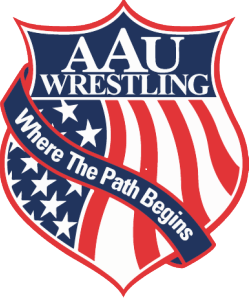              Benjamin Russell High School   225 Heard Blvd, Alexander City, AL 35010                   Google Map      MANDATORY PRE-REGISTRATIONPlease note that wrestlers will need their AAU Card and Trackwrestling number to pre-register. Tournament Fee is paid online. Each wrestler may compete in one group.  When pre-registering, each wrestler is required to select a skill level.  Any wrestler who fails to pre-register will NOT be able to compete in the tournament.  Registration will cost $10.00 Late registration will cost $15.00Normal Registration DEADLINE: Friday December 14th at 9:00 am CSTLate Registration: 9:01am to 12:00 pm CST Pre-Register Now!WEIGH-INSALL wrestlers weigh in at this event. There are no weight classes. Wrestlers will be bracketed together in groups of 4 depending on weight and age.Tournament Host: Eric Miller, ericmiller64@gmail.comTournament Operations Director: Ben Wanagat, benwanagat@gmail.comInformationMadison Brackets will be used for this eventThis event is capped at 200 wrestlers4 Man Round Robins will be used for bracketingThe matches will be 1 round of 3 minutes, and will be run as a takedown tourneyCoaches must maintain a visible AAU Card and must provide proof of the completed CDC Concussion training to be allowed on the mats and in the hospitality room. Only two coaches are allowed in the corner during a match.Entrance Fees: Adults: $5.00, Kids: $3.00, Under 3 freeSaturday December 15th Wrestling ScheduleALL wrestling begins at 2:00 pmTOT Division Born 1/1/2013 – 12/31/2015BANTAM Division Born 1/1/2011 – 12/31/2012MIDGET Division Born 1/1/2009 – 12/31/2010NOVICE Division Born 1/1/2007 – 12/31/2008SCHOOLBOY Division Born 1/1/2005 – 12/31/2006*******************************************************************************************************************This event is licensed by the Amateur Athletic Union of the U.S.,Inc.All participants must have a current AAU membership.AAU membership may not be included as part of the entry fee to the event.AAU Youth Athlete membership must be obtained before the competition begins.BE PREPARED! Adult and Non Athlete memberships are no longer instant and cannot be applied for at event.Please allow at least 10 days for membership to be processed.Participants are encouraged to visit the AAU website www.aausports.org to obtain their membership.